УКРАЇНА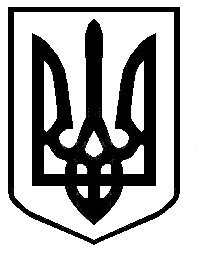 ЛОЗІВСЬКА МІСЬКА РАДА ХАРКІВСЬКОЇ ОБЛАСТІКОМУНАЛЬНИЙ ЗАКЛАД «ЛОЗІВСЬКИЙ ЛІЦЕЙ № 8» ЛОЗІВСЬКОЇ МІСЬКОЇ РАДИ ХАРКІВСЬКОЇ ОБЛАСТІН А К А Зм.Лозова13.09.2022№ 55-оПро затвердженняфактичноїмережіКЗ «Лозівський ліцей №8» на 2022/2023 навчальний рікНа виконання рішення виконавчого комітету Лозівської міської ради Харківської області від 12.09.2023 № 952 «Про затвердження фактичної мережі закладів та установ освіти, підпорядкованих Управлінню освіти, молоді та спорту Лозівської міської ради Харківської області, на 2023/2024 навчальний рік», наказу Управління освіти молоді та спорту Лозівської міської ради від 13.09.2023 № 171 «Про затвердження фактичної мережізакладів та установ освіти, підпорядкованихУправлінню освіти, молоді та спорту Лозівської міської ради Харківської області на 2023/2024 навчальний рік»НАКАЗУЮ:Затвердити фактичну мережу КЗ «Лозівський ліцей №8»2023/2024 навчальний рік:1.1. шкільний підрозділ(додаток 1);1.2. дошкільний підрозділ (додаток 2).2. Секретарю навчального закладу Шкунделевій І.С.2.1. Оформити розділи І-ІІ алфавітної книги на 2022/2023навчальний ріквідповідно до нормативних вимог.До 15.09.20232.2.Змінити номери на особових справах учнів, які прибули до закладу загальної середньої освіти, виходячи з номерів, присвоєних в алфавітній книзі.До 15.09.20232.3.Змінити назву в особових справах учнів, які прибули.До 15.09.20232.4.Помістити особові справи зарахованих учнів до папок з особовим
справами відповідних класів.До 15.09.20232.5.Оформити списки учнів 1-11-х класів, що знаходяться в папкахз особовими справами.До 15.09.20233.	Класним керівникам 1-11-х класів:3.1.Оформити класні журнали відповідно до нормативних вимог.3.2.Забезпечити відповідність номерів особових справ учнів номерам
в алфавітній книзі і класних журналах.До 15.09.20233.3.Передати списки учнів 1-11-х класів до медичного кабінету закладу загальної середньої освіти.До 15.09.20234.Контроль за виконанням даного наказу залишаю за собою.Директор КЗ «Лозівськийліцей №8»   Сергій РЕШЕТОВЗ наказом ознайомлені:«__» ________2023			Наталія Пащенко «__» ________2023			Тетяна Лукаш«__» ________2023 Інна ШкунделеваДодаток 1до наказу КЗ «Лозівський ліцей №8»від 13.09.2023 №55-оДодаток 2до наказу КЗ «Лозівський ліцей №8»від 13.09.2023 № 55-оФактична мережа (дошкільний підрозділ)Всьогогруп:    4Всьогодітей:   72Фактична мережа (шкільний підрозділ) на 2023/2024 навчальний рікФактична мережа (шкільний підрозділ) на 2023/2024 навчальний рікФактична мережа (шкільний підрозділ) на 2023/2024 навчальний рікФактична мережа (шкільний підрозділ) на 2023/2024 навчальний рікФактична мережа (шкільний підрозділ) на 2023/2024 навчальний рікФактична мережа (шкільний підрозділ) на 2023/2024 навчальний рікФактична мережа (шкільний підрозділ) на 2023/2024 навчальний рікФактична мережа (шкільний підрозділ) на 2023/2024 навчальний рікФактична мережа (шкільний підрозділ) на 2023/2024 навчальний рікФактична мережа (шкільний підрозділ) на 2023/2024 навчальний рікФактична мережа (шкільний підрозділ) на 2023/2024 навчальний рікФактична мережа (шкільний підрозділ) на 2023/2024 навчальний рікФактична мережа (шкільний підрозділ) на 2023/2024 навчальний рікФактична мережа (шкільний підрозділ) на 2023/2024 навчальний рікФактична мережа (шкільний підрозділ) на 2023/2024 навчальний рікФактична мережа (шкільний підрозділ) на 2023/2024 навчальний рікКласиКількістьКількістьМова навчанняІноземна моваІноземна моваІноземна моваПрофільні предмети,
поглиблене вивчення
окремих предметів,
допрофільні класи, інновації (Інтелект, Росток, інші). Позначити, якщо клас з інклюзивним навчанням (кількість учнів, нозології)КласикласівучнівУкр.АнглНім.ФрПрофільні предмети,
поглиблене вивчення
окремих предметів,
допрофільні класи, інновації (Інтелект, Росток, інші). Позначити, якщо клас з інклюзивним навчанням (кількість учнів, нозології)11232323 Інклюзивний (3 учня: 1 учень ІІІ рівень, РАС, 2 учень ІІІ рівень РАС, 3 учень – ІV рівень ІП)1 кл12323 232-А12121 232-Б11717212 кл.23939173-А12020393-Б11919203 кл.23939194-А12525 394-Б12828254 кл25353281-4 кл7153153535-А122221535-Б12222225 кл24444 226-А12525446-Б12020 256 кл24646207-А12525467-Б11919 257 кл.24444 198-А12828 448-Б12323 288 кл25252239-А11919529-Б12020199 кл.23939205-9 кл102232233910-А12222223Українська мова, українська література10-Б120202210 кл.24242 20111252542Українська мова, українська література11 кл12525 2510-11 кл36767251-11 кл2044344367ГПД000443